SHOTOKAN KARATE-DO of UNITED NATIONS                    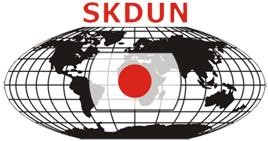 SKDUN European/World Karate Championship                                            Brown and Black belts only (3rdKyu and above)CATEGORIES AND RULESINDIVIDUAL KATA001. CHILDREN, 10 – 11 years male, all grade.            Elimination kata: Shitei kata + Tekki Shodan002. CHILDREN, 10 – 11 years female, all grades.       Elimination kata: Shitei kata + Tekki Shodan003. MINICADETS, 12 – 13 years male, 3 – 1 Kyu.       Elimination kata: Shitei kata + Tekki Shodan004. MINICADETS, 12 – 13 years male, Dan grades.    Elimination kata: Shitei kata + Tekki Shodan005. MINICADETS, 12 – 13 years female, 3 – 1 Kyu.     Elimination kata: Shitei kata + Tekki Shodan 006. MINICADETS, 12 – 13 years female, Dan grades. Elimination kata: Shitei kata + Tekki Shodan007. CADETS, 14 – 15 years male, 3 – 1 Kyu.                Elimination kata: Shitei kata + Tekki Shodan008. CADETS, 14 – 15 years female, 3 – 1 Kyu.             Elimination kata: Shitei kata + Tekki Shodan009. JUNIORS, (16 – 17 years) male, 3 – 1 Kyu.            Elimination kata: Shitei kata + Tekki Shodan 010. JUNIORS 16 – 17 years female, 3 – 1 Kyu.            Elimination kata: Shitei kata + Tekki Shodan011. + 18 YEARS SENIORS male, 3 – 1 Kyu.                 Elimination kata: Shitei kata + Tekki Shodan012. + 18 YEARS SENIORS female, 3 – 1 Kyu.              Elimination kata: Shitei kata + Tekki ShodanKata rules for categories: 001 - 012: All rounds by points system (Tensu hoshiki). Limit of participation: 4 competitors per country per category for: Children, Minicadets and Veterans,and 2 competitors per country per category for: Cadets, Juniors, Youths and SeniorsThe competitors in each category will compete in the elimination rounds down to 8 competitors (two competitors at the same time, AKA / SHIRO).In the case of a draw in the semi-final and final rounds, competitors must perform a different kata to the ones performed in all previous rounds. Elimination rounds – Shitei kata: Heian Shodan, Nidan, Sandan, Yondan, Godan and Tekki Shodan, Final round (top 8 competitors), for categories: 001, 002, 003, 005, 007, 008, 009, 010, 011, 012 will perform Tokui kata, their choice from Bassai Dai, Kanku Dai, Jion, Empi, Hangetsufor 1st, 2nd and 3rd medal place.MINICADETS categories 004 and 006 the top 8 competitors will compete in Semi-Finals and will perform Tokui kata (their choice from Bassai Dai, Kanku Dai, Jion, Empi, Hangetsu), the 4 competitors with the highest scores will perform a different Tokui kata in the final round (for 1st, 2nd and 3rd medal place, their choice from Bassai Dai, Kanku Dai, Jion, Empi, Hangetsu).013. CADETS, 14 – 15 years male, Dan grades.014. CADETS, 14 – 15 years female, Dan grades.015. JUNIORS, 16 – 17 years male, Dan grades.  016. JUNIORS, 16 – 17 years, female, Dan grades.   017. YOUTHS, 18 – 20 years, male, Dan grades.   018. YOUTHS, 18 – 20 years, female, Dan grades.   019. SENIORS, Over 21 years male, Dan grades.  020. SENIORS, Over 21 years female, Dan grades.  021. VETERANS, 40 – 49 years male, Dan grades.  022. VETERANS, 40 – 49 years female, Dan grades.   023. VETERANS, 50 – 59 years male, Dan grades.  024. VETERANS, 50 – 59 years female, Dan grades.   025. VETERANS, over 60 years male, Dan grades.   026. VETERANS, over 60 years female, Dan grades.   Kata rules for categories: 013 – 026, Dan grades: All rounds by points system (Tensu hoshiki). Limit of participation: 4 competitors per country per category for: Children, Minicadets and Veterans,and 2 competitors per country per category for: Cadets, Juniors, Youths and Seniors The competitors in each category will compete in the elimination rounds down to 8 competitors (two competitors at the same time, AKA / SHIRO). In the case of a draw in the semi-final and final rounds, competitors must perform a different kata to the ones performed in all previous rounds. Elimination rounds for CADETS: – Sentei kata: Bassai Dai, Jion and Empi. Elimination rounds for JUNIORS, YOUTHS, SENIORS and VETERANSSentei kata: Bassai Dai, Empi, Jion, Hangetsu and Kanku Dai.Semi-final (the top 8 competitors): Tokui kata (see the approved kata list for the competitor grade)Final round (top 4 competitors): Tokui kata, no repeat of previously performed kata (see the approved kata list for the competitor grade).For choice of Tokui kata see the approved kata list appropriate to the competitors age and grade (the list can be found in the SKDUN Rulebook: http://www.skdun.org/competition-rules/rule-book/ Kata rules for Asai ha Shotokan ryu:  All rounds Tokui kata by points system (Tensu hoshiki).027. Asai ha Shotokan ryu kata (Over 18 years) SENIORS male 028. Asai ha Shotokan ryu kata (Over 18 years) SENIORS femaleLimit of participation: 4 competitors per country per category.  The competitors in each category will perform Tokui kata in one preliminary round down to semi final of 8 competitors (one competitor at a time).  In the semi-finals, these 8 competitors will perform different Tokui kata (their choice from the approved list), the 4 competitors with the highest scores will perform a different Tokui kata in the final round (for 1st, 2nd and 3rd medal place). In the case of a draw in the semi-final and final rounds, competitors must perform a different kata to the ones performed in all previous rounds.                                                             KATA TEAMS Kata teams may include ONE 4thkyu. All rounds by point system (Tensu hoshiki). Note; if a 4th kyu is used then the team can only perform Shitei kata in all rounds. Elimination rounds – Tokui kata.Final round, the 4 teams with the highest scores from the elimination rounds,  different Tokui kata In the case of a draw, teams must perform a different kata to the ones performed in previous rounds. Limit of participation: 2 teams per country are accepted in each category. The Tokui kata must be selected from the approved list and be appropriate for the lowest grade in the team. For choice of Tokui kata see the approved kata list appropriate to the competitors age and grade in the   SKDUN Rulebook:  http://www.skdun.org/competition-rules/rule-book/ CADET TEAMS (Minicadets + Cadets), 12 – 15 years. 029. CADET MALE  	              030. CADET FEMALE  	           031. CADET MIXED Cadet team may include one competitor from children category (10-11 years old) JUNIOR TEAMS (Juniors + Youths), 16 – 20 years 032. JUNIOR MALE  	              033. JUNIOR FEMALE  	 	034. JUNIOR MIXED Junior team may include one competitor from cadet category (12-15 years old) SENIORS TEAMS (Over 21 years) 035. SENIOR MALE 	              036. SENIOR FEMALE  	          037. SENIOR MIXED Senior team may include one competitor from junior category (16-20 years old) VETERANS TEAMS (Over 40 years) 038. VETERAN MALE 	 	   039. VETERAN FEMALE 	 	040. VETERAN MIXED Veterans team may include ONLY one competitor from seniors but over 30 years old                             KUMITE INDIVIDUAL: IPPON SHOBU Kumite rules: Ippon Shobu (2 waza-ari or 1 Ippon) for all categories.  Senior individual kumite, Male and Female finals – Sanbon Shobu.  Duration of matches is specified for each age group.Limit of participation: 4 competitors per country per category for: Children, Minicadets and Veterans, and 2 competitors per country per category for: Cadets, Juniors, Youths and Seniors Note: Competitors who compete in Shobu Ippon Jiyu Kumite can also participate in Sanbon Shobu and Jiyu Ippon Kumite categoriesCHILDREN 10 – 11 years, 1 minute 30 seconds 041. Male -34 kg 	042. Male -40 kg 	043. Male +40 kg 	044. Female -40 kg 045. Female +40 kg MINICADETS 12 – 13 years, 1 minute 30 seconds 046. Male -43 kg    047. Male -53 kg    048. Male +53 kg   049. Female -50 kg  050. Female +50 kg.   CADETS 14 – 15 years, 2 minutes 051.Male -57 kg  052.Male -67 kg  053.Male +67 kg    054.Female -53 kg    055.Female +53 kg  JUNIORS 16 – 17 years, 2 minutes 056. Male -63 kg  057. Male -73 kg  058. Male +73 kg   059. Female -57 kg   060. Female +57 kg  YOUTHS 18 – 20 years, 2 minutes 061. Male -70 kg   062. Male -78 kg   063. Male +78 kg  064. Female -58 kg    065. Female +58 kg SENIORS over 21 years, 2 minutes (final match 3 minutes sanbon shobu) 066. Male -70 kg  067. Male -80 kg   068. Male +80 kg  069. Female -58 kg    07VETERANS (50-59 years) 2 minutes 074. VETERAN Male Open    075. VETERAN Female Open VETERANS (OVER 60 years) 2 minutes 0. Female +58 kg VETERANS (40-49 years) 2 minutes 071. VETERAN Male – 82 kg   072. VETERAN Male + 82 kg    073. VETERAN Female Open 076. VETERAN Male Open    077. VETERAN Female Open Note: Veterans and Youths can also participate in Senior individual category events 078. MALE Open category (over 18 years old only) 2 minutes (final match 3 minutes sanbon shobu) 079. FEMALE Open category (over 18 years old only) 2 minutes (final match 3 minutes sanbon shobu)                          KUMITE INDIVIDUAL: SANBON SHOBU Kumite rules: Sanbon Shobu (6 waza-ari or 3 Ippon) for all categories.  Duration of matches is specified for each age group. Limit of participation: 4 competitors per country per category for: Children, Minicadets and Veterans,and 2 competitors per country per category for: Cadets, Juniors, Youths and Seniors Note: Competitors who compete in Jiyu Kumite Sanbon Shobu can also participate in Jiyu Kumite Ippon Shobu and Jiyu Ippon Kumite.CHILDREN 10 – 11 years, 2 minutes080. Male -34 kg 	081. Male -40 kg 	082. Male +40 kg 	083. Female -40 kg 084. Female +40 kgMINICADETS 12 – 13 years, 2 minutes 085. Male -43 kg    086. Male -53 kg    087. Male +53 kg   088. Female-50 kg  089. Female +50 kg.   CADETS 14 – 15 years, 2 minutes   090. Male -57 kg  091. Male -67 kg  092. Male +67 kg    093. Female -53 kg    094. Female +53 kg  JUNIORS 16 – 17 years, 2 minutes 095. Male -63 kg  096. Male -73 kg  097. Male +73 kg   098. Female -57 kg   099. Female +57 kg  YOUTHS 18 – 20 years, 2 minutes 100. Male -70 kg   101. Male -78 kg   102. Male +78 kg  103. Female -58 kg    104. Female +58 kg SENIORS over 21 years, 2 minutes (final match 3 minutes sanbon shobu) 105. Male -70 kg  106. Male -80 kg   107. Male +80 kg  108. Female -58 kg    109. Female +58 kg Note: Veterans and Youths can also participate in Senior individual category events                                            JIYU IPPON KUMITE Jiyu Ippon Kumite rules: The criteria for judgment is the same as for Jiyu Kumite, but no scores or penalties will be awarded during the match. The match will comprise of 6 attacks: jodan-zuki, chudan-zuki, mae-geri chudan, yoko-geri kekomi chudan, mawashi-geri chudan or jodan (must state the target), ushiro-geri chudan. The defender will block and counter using go-no-sen (any block and counter attack combination). Each attack will be conducted first by aka then shiro i.e. aka attacks jodan-zuki, shiro blocks and counter attacks, then shiro attacks jodan-zuki, aka blocks and counter attacks etc. The decision will be made by Hantei at the end of the match. Competitors who compete in Jiyu Ippon Kumite can also participate in Jiyu Kumite (Ippon Shobu and Sanbon Shobu).  http://www.skdun.org/competition-rules/rule-book/ +.demonstration on SKDUN you tube channel Limit of participation: 2 competitors per country per category. CHILDREN 10 – 11 years  110. Male Open Jiyu Ippon Kumite.      111. Female Open Jiyu Ippon Kumite. MINICADETS 12 – 13 years 112. Male Open Jiyu Ippon Kumite.      113. Female Open Jiyu Ippon Kumite. CADETS 14 – 15 years 114. Male Open Jiyu Ippon Kumite.     115. Female Open Jiyu Ippon Kumite. JUNIORS 16 – 17 years  116. Male Open Jiyu Ippon Kumite.     117. Female Open Jiyu Ippon Kumite.                                                  MASTERS The final event on Sunday will be the prestigious Masters competition.Each country can nominate one Female and one Male competitor over 18 years of age that will compete in Kata and Kumite for the ultimate title of Grand Champion. This is an elimination competition, competitors compete against each other performing Kata then Shobu Ippon kumite, the competitors are judged against both performances, not necessarily about winning at either Kata or Kumite.Judgement is by flag system (Kohaku Hoshiki).  118. MASTERS - SENIOR MALE, Kata and Kumite (over 18 years old only)  119. MASTERS - SENIOR FEMALE, Kata and Kumite (over 18 years old only) One competitor per country, selected and entered on Saturday.                                              KUMITE TEAMS Limit of participation: 2 teams per country in each team kumite category. Kumite teams may include one 4th kyu Kumite rules for teams: Ippon Shobu (2 waza-ari or 1 Ippon) for all categories. CADET TEAMS (Minicadets + Cadets) 12 – 15 years, each match 1 minute 30 seconds 120. Cadets male - 57 kg (3 + 1 reserve) 	 	121. Cadets male + 57 kg (3 + 1 reserve) 122. Cadets female open (3 + 1 reserve) 	 	123. Cadets mixed open (3 male & 2 female + 1 male and 1 female reserves) JUNIORS TEAMS (Juniors + Youths) 16 – 20 years, each match 2 minutes 124. Juniors male open (3 + 1 reserve) 	 	125. Juniors female open (3 + 1 reserve) 126. Juniors mixed open (3 male & 2 female + 1 male and 1 female reserves) Junior team may include one competitor from cadet category (12 – 15 years) SENIORS over 21 years, each match 2 minutes 127. Senior male open (5 + 2 reserve)  	128. Senior female open (3 + 1 reserve) 129. Senior mixed open (3 male & 2 female + 1 male and 1 female reserves) Senior team may include one competitor from junior category (16 – 20 years) VETERANS (over 40 years) Each match 2 minutes 130. Veteran male open (3 + 1 reserve) – Only veterans are allowed to participate (No seniors) 